Anmeldeformular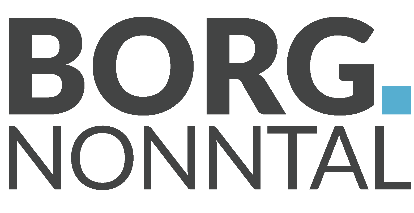  für die Aufnahme in dasBundesoberstufenrealgymnasium Nonntal	SKZ: 501096	Josef-Preis-Allee 7, 5020 SalzburgTel.: 0662 / 842434-0 (Fax: -9)        E-Mail: sekretariat@borgnonntal.at        http://www.borgnonntal.at	Eingangsstempel	  Unterschrift des / der ErziehungsberechtigtenAngaben zur SchullaufbahnBundesoberstufenrealgymnasium Nonntal	SKZ: 501096	Josef-Preis-Allee 7, 5020 SalzburgTel.: 0662 / 842434-0 (Fax: -9)        E-Mail: sekretariat@borgnonntal.at        http://www.borgnonntal.atSchuljahresangaben bitteim folgenden Format angeben:    2013/2014 etc….Nichtzutreffendes bitte streichen!die Richtigkeit aller Angaben wird bestätigt: 	Eingangsstempel	  Unterschrift des / der ErziehungsberechtigtenDaten des Schülers/der Schülerin:	männl. / weibl.:Daten des Schülers/der Schülerin:	männl. / weibl.:Daten des Schülers/der Schülerin:	männl. / weibl.:Daten des Schülers/der Schülerin:	männl. / weibl.:Daten des Schülers/der Schülerin:	männl. / weibl.:Daten des Schülers/der Schülerin:	männl. / weibl.:Daten des Schülers/der Schülerin:	männl. / weibl.:Daten des Schülers/der Schülerin:	männl. / weibl.:Daten des Schülers/der Schülerin:	männl. / weibl.:Daten des Schülers/der Schülerin:	männl. / weibl.:Aufnahme in die Klasse:Aufnahme in die Klasse:Aufnahme in die Klasse:Aufnahme in die Klasse:Aufnahme in die Klasse:Familienname:Familienname:Familienname:Vorname:Vorname:Geburtsdatum:Geburtsdatum:Geburtsdatum:Geburtsort:Geburtsort:Geburtsort:Muttersprache:Muttersprache:Muttersprache:Staatsbürgerschaft:Staatsbürgerschaft:Staatsbürgerschaft:Staatsbürgerschaft:Religion:Religion:Soz.Vers.Nr.:Soz.Vers.Nr.:Soz.Vers.Nr.:derzeit besuchte Schule u. Klasse:derzeit besuchte Schule u. Klasse:derzeit besuchte Schule u. Klasse:derzeit besuchte Schule u. Klasse:derzeit besuchte Schule u. Klasse:derzeit besuchte Schule u. Klasse:Daten der Eltern (oder des/der Erziehungsberechtigten):Daten der Eltern (oder des/der Erziehungsberechtigten):Daten der Eltern (oder des/der Erziehungsberechtigten):Daten der Eltern (oder des/der Erziehungsberechtigten):Daten der Eltern (oder des/der Erziehungsberechtigten):Daten der Eltern (oder des/der Erziehungsberechtigten):Daten der Eltern (oder des/der Erziehungsberechtigten):Daten der Eltern (oder des/der Erziehungsberechtigten):Daten der Eltern (oder des/der Erziehungsberechtigten):Daten der Eltern (oder des/der Erziehungsberechtigten):Daten der Eltern (oder des/der Erziehungsberechtigten):Daten der Eltern (oder des/der Erziehungsberechtigten):Familienname:Familienname:Familienname:Vorname:Vorname:Straße:Straße:PLZ:Ort:Ort:E-Mail:E-Mail:Tel. priv.:Tel. priv.:Mobil:Tel. Fa.:Tel. Fa.:Tel.:Familienname:Familienname:Familienname:Vorname:Vorname:Straße:Straße:PLZ:Ort:Ort:E-Mail:E-Mail:Tel. priv.:Tel. priv.:Mobil:Tel. Fa.:Tel. Fa.:Tel.:Geschwister an der Schule? Geschwister an der Schule? Geschwister an der Schule? Geschwister an der Schule? NeinJaName(n):Name(n):Gewünschter Zweig:Gewünschter Zweig:Gewünschter Zweig:Gewünschter Zweig:Gewünschter Zweig: Instrumentalmusik Instrumentalmusik Instrumentalmusik Instrumentalmusik naturwissenschaftlich naturwissenschaftlich naturwissenschaftlich naturwissenschaftlich naturwissenschaftlich Sport ( Eignungstest) Sport ( Eignungstest) Sport ( Eignungstest) Sport ( Eignungstest) Informatik Informatik Informatik Informatik InformatikFalls Sportzweig, wähle ich: Falls Sportzweig, wähle ich: Falls Sportzweig, wähle ich: Falls Sportzweig, wähle ich: Falls Sportzweig, wähle ich: Falls Sportzweig, wähle ich: Falls Sportzweig, wähle ich: Falls Sportzweig, wähle ich: Falls Sportzweig, wähle ich: Falls Sportzweig, wähle ich:  Bildnerische Erziehung Bildnerische Erziehung Bildnerische Erziehung Bildnerische Erziehung Musikerziehung Musikerziehung Musikerziehung Musikerziehung MusikerziehungFalls Instrumental, wähle ich: Falls Instrumental, wähle ich: Falls Instrumental, wähle ich: Falls Instrumental, wähle ich: Falls Instrumental, wähle ich:  GitarreKlavierKlavier Vokal VokalQuerflöteQuerflöteSaxophon / KlarinetteSaxophon / KlarinetteAls 2. Fremdsprache wähle ich:Als 2. Fremdsprache wähle ich:Als 2. Fremdsprache wähle ich:Als 2. Fremdsprache wähle ich:Als 2. Fremdsprache wähle ich: LateinFranzösischFranzösisch Italienisch Italienisch Italienisch Italienisch ItalienischIch melde mich an folgenden Schulen an:Ich melde mich an folgenden Schulen an:Ich melde mich an folgenden Schulen an:Ich melde mich an folgenden Schulen an:Ich melde mich an folgenden Schulen an:Ich melde mich an folgenden Schulen an:Ich melde mich an folgenden Schulen an:Ich melde mich an folgenden Schulen an:Ich melde mich an folgenden Schulen an:Ich melde mich an folgenden Schulen an:Ich melde mich an folgenden Schulen an:Ich melde mich an folgenden Schulen an:Name der Wunschschule bzw. SchulformName der Wunschschule bzw. SchulformName der Wunschschule bzw. SchulformName der Wunschschule bzw. SchulformName der Wunschschule bzw. SchulformName der Wunschschule bzw. SchulformName der Wunschschule bzw. SchulformCODECODECODECODECODECODEZweitwunschschule / Schulform:Zweitwunschschule / Schulform:Zweitwunschschule / Schulform:Zweitwunschschule / Schulform:Drittwunschschule / Schulform:Drittwunschschule / Schulform:Drittwunschschule / Schulform:Drittwunschschule / Schulform:Daten des Schülers/der SchülerDaten des Schülers/der SchülerDaten des Schülers/der SchülerDaten des Schülers/der Schülerin:	männl. / weibl.:in:	männl. / weibl.:in:	männl. / weibl.:Aufnahme in die Klasse:Aufnahme in die Klasse:Aufnahme in die Klasse:Familienname:Familienname:Familienname:Vorname:Geburtsdatum:Geburtsdatum:Geburtsdatum:Vorschule im SchuljahrVorschule im SchuljahrVorschule im SchuljahrVorschule im SchuljahrsVolkschule vom SchuljahrVolkschule vom SchuljahrVolkschule vom SchuljahrVolkschule vom Schuljahr….….  / ……..bis….….  / ……..….….  / ……..(……..Jahre)Jahre)Hauptschule vom SchuljahrHauptschule vom SchuljahrHauptschule vom SchuljahrHauptschule vom Schuljahr….….  / ……..bis….….  / ……..….….  / ……..(……..Jahre)Jahre)zuletzt inzuletzt inzuletzt inzuletzt inAHS vom SchuljahrAHS vom SchuljahrAHS vom SchuljahrAHS vom Schuljahr….….  / ……..bis….….  / ……..….….  / ……..(……..Jahre)Jahre)zuletzt inzuletzt inzuletzt inzuletzt inAndere Schule (genaue Angabe)Andere Schule (genaue Angabe)Andere Schule (genaue Angabe)Andere Schule (genaue Angabe) im Schuljahr im Schuljahr….….  / …….. vom Schuljahr vom Schuljahr….….  / ……..bis….….  / ……..….….  / ……..(……..Jahre)Jahre)